BIOME BASICS – Know your Biosphere								Name: __________________BIOMELOCATIONCLIMATEPHYSICAL FEATURESCLIMATOGRAPHUNIQUE QUALITIES/ADAPTATIONSTUNDRAUpper northern hemisphere, just below the ice-covered polar seas60o to 700 north latitudePrecipitation is less than 25 cm annually. Annual summer average temperatures range from 3oC to 12oC. Winter temperatures range from -20oC to -30oC.Permanent frost (permafrost)Poor drainage leads to pools and marshesBrief periods of 24 hr sunlight during the summer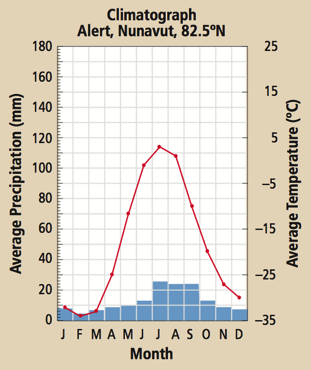 No trees grow due to short growing seasonAnimals have compact bodiesAnimals grow more slowly and reproduce less frequentlyAnimals migrate to find foodBOREAL FOREST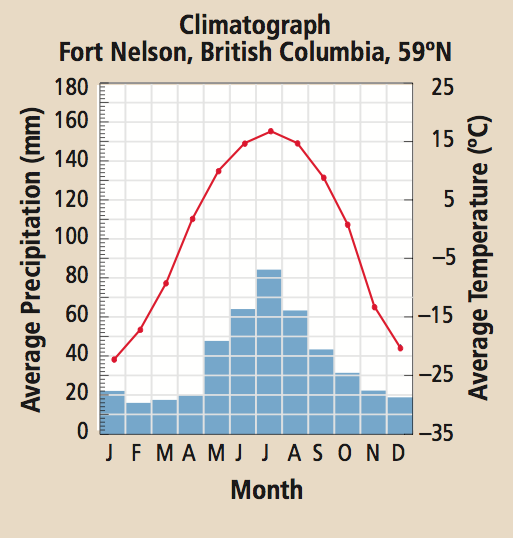 TEMPERATE DECIDUOUS FOREST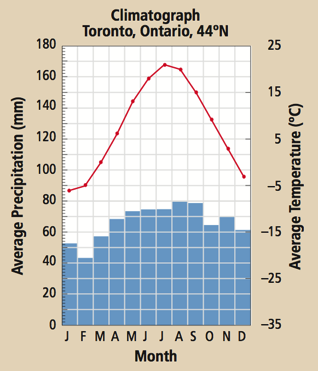 GRASSLAND(Temperate and Tropical)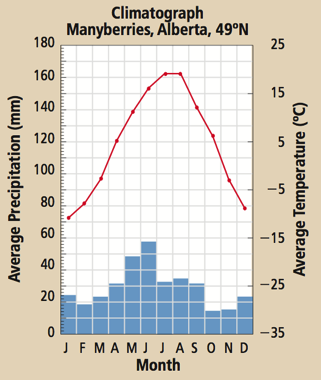 BIOMELOCATIONCLIMATEPHYSICAL FEATURESCLIMATOGRAPHUNIQUE QUALITIES/ADAPTATIONSPOLAR ICE(Permanent Ice)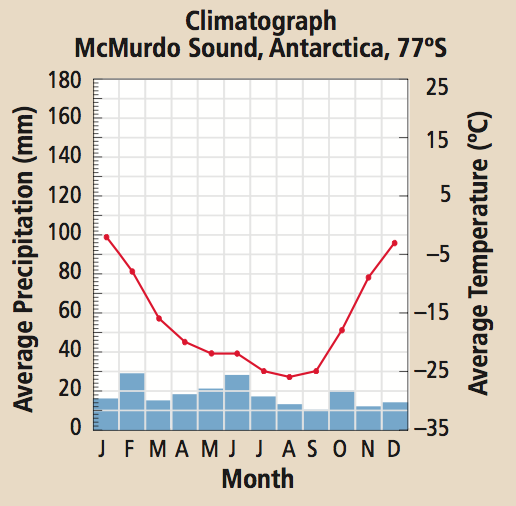 DESERT(Hot and Cold)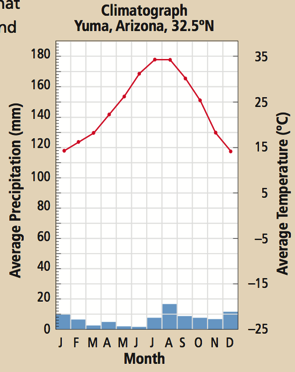 TROPICAL RAINFOREST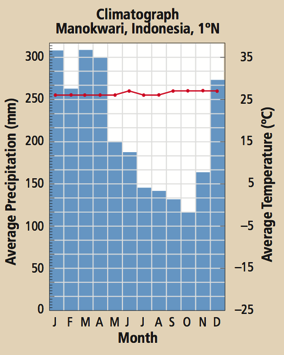 TEMPERATE RAINFOREST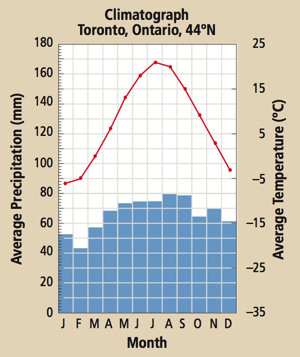 